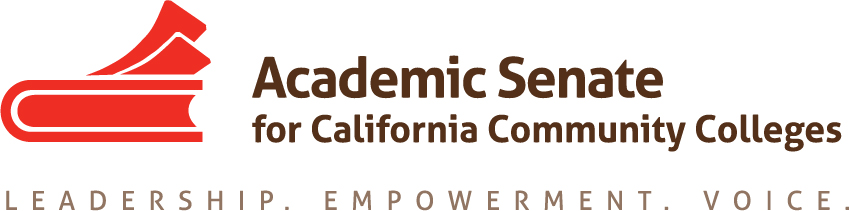 Career Technical Education Leadership CommitteeApril 23, 20212:00-3:30 PMBasecamp https://3.basecamp.com/4841767/buckets/18610977/vaults/2988384793MINUTESWelcome Call to Order, Roll Call and Adoption of the Agenda-approvedWelcome Regional Chairs New Liaison, Blaine SmithCheck-in: Mayra Cruz, Julie Oliver, Donald Laird, Christy Coobatis, Olivia Herriford, Jim Bowen, David Ramirez, Tina McClurkin, Christie Dam, Lynn Shaw Guest: Steve Wright, ICT-DM Sector Team LeadConsent AgendaApproved the March 18, 2021 meeting minutes (Attachment 1)
Reports Student Senate CCC (David)Working with Mayra and VC Weber to plan for institute panel [Thanks to David for all his help with this panel.]Reviewed pending legislation sponsored by student senateGranting voting privilege for students on BOGBasic needs funding for services and coordinatorsBOT case advisory votes and workgroup to discuss other privileges for student BOT membersCalGrant reforms with funding neededStudent Aid Commission membership adds two more membersAcademic Senate CCC April meeting and Spring Plenary highlights (Mayra/Julie)Full report at end of this document. 2021 Spring Plenary Report on Resolutions (adopted resolutions)https://www.asccc.org/sites/default/files/Resolutions%20Spring%202021%20Adopted%20Resolutions.pdf 
Career Noncredit Education Institute (April 30-May 1, 2021) Some presenters have not registered yet. Please encourage all presenters to register. Also please submit your power point presentations as soon as possible to eventmaterials@asccc.orgCTELC Charge Update (action item)Revisions (underlined) proposed for the chare approved by the group.Per California Education Code, Part 54.5, section 88821(a), the CTE Leadership Committee provides recommendations on career and technical education and workforce development issues and challenges in the California community colleges. The committee works collaboratively with the ASCCC Executive Committee to assist community college districts, CTE departments, and CTE faculty to ensure that career technical education and workforce development provide responsive curriculum aligned to current and emergent industry trends, to ensure that similar courses, programs, and degrees are portable among community college districts, and to focus on diversity, equity, and inclusion in all aspects of career education. The committee is also focused on diversity by expanding the participation of diverse CTE faculty in leadership roles at the local, regional, and statewide levels through its ongoing professional development efforts. (revised November 4, 2020)
Discuss Recommendation: (Attachment 2) (action item)The Academic Senate for California Community Colleges form an inquiry taskforce (group) to work with local senates to expediate and streamline local CTE curriculum processes and complete its charge by December of 2021 Are there two separate issues here? Should ASCCC Executive Committee discuss? Mayra & Lynn to discuss further. See supplemental information at the end of this document, “Streamlining Approval of CTE C-ID Aligned Programs”Question: Should this address credit and non-credit? All processes need to be streamlined.Motion to move forward with any adjustments to agenda item request that come from Mayra & Lynn’s discussion. 
Curriculum Institute Topics Volunteer Leads (July 7-9)Wednesday, July 7th: 3:45p – 5:00p: Breakout 2 An Equity Framework for Competency-Based Education Format: PanelPotential speakers to invite: Chancellor's Office: Vice Chancellor Aisha Lowe, Chantee GuineyPractitioners: Jarek Janio, Santa Ana College, Stacey Teteers, GP Regional Coordinator, San Diego Imperial Region) Thursday July 8th: 9:00a – 10:15a: Breakout 3 Credit for Prior LearningPotential speakers to Invite:CCCCO Chantee Guiney Centering the workBob Nash, CVC-OEI (moderator)Panel of practitioners/administrator (early implementors, middle implements and seasoned implementors)Nicole Roe/Candace Rose (Palomar College), Faculty ID/Kate Mahar (Shasta College), Adm ID, Kris Hubbard - Cosumnes River College10:45a – 12:00p: Breakout 4 CTE Program Alignment and Design for Equity, Access, and Flexibility  Lead:  Christy CoobatisConsider adding a curriculum chair as a presenter (Focus: Expediate CTE Local Curriculum Processes)Recommendations for 21-22 (discussion)Email Mayra with any feedback on recommendationsProposal to the Academic Senate for California Community Colleges form an inquiry taskforce (group) to work with local senates to expediate and streamline local CTE curriculum processes and complete its charge by December of 2021 Formalize structures for CTE Liaison\Regional Chairs as a liaison to CTELC Spring 2021 21.01 (pending approval) https://asccc.org/sites/default/files/Resolutions%20Spring%202021%20For%20Review%20Period--To%20Send%20%20Out_0.pdf Continue to include the ASCCC CTE C-ID Curriculum Director as a CTELC memberContinue the collaboration with Regional Chairs and CVC-OEI Organize a Credit for Prior Learning implementation series in collaboration with the Chancellor’s Office and Palomar CollegeContinue the support to CTE Liaisons (Coffee Hour and Memo)Proposal to ASCCC leadership: Compensation for CTE LiaisonUtilize CTE C-ID funds to match a small stipend for CTE Liaisons when a college contributes.    
Focus Areas Teams Report (Leads and members)Committee priorities (Christie)Review of resolution updates and actions Summary table at the end of this documentCommunication and Support to CTE Liaisons (Lynn)Upcoming Coffee Hour CalendarNovember 18 4-5 CTE Survey (Done)February 9 11-12 Perkins Funding (Done)March 18 11-12 Credit for Prior Learning (Done) April 6 2-3 Minimum Qualifications (Done)May 6 1-2 Preparing for the next academic yearProfessional Development and Learning20-21 ProgramMay 14th Discipline- Specific Gatherings (Olivia & Donald)https://www.asccc.org/calendar/list/events CTE Faculty Diversification webinar (Mayra, Lynn & Olivia)-canceledCanvas module: Focus on Career/Technical Education(Mayra)Status of the Recommendation submitted to the Executive Committee-module proposal and recommendation was approvedCollaborations Updates:  with Regional Consortia Chairs; CVC-OEI (Lynn, Mayra)Regional Consortia: The North Far North region is collaborating with the senate on a pilot project to create short term credentialed courses in CTE. They have hired a team to work on the project including two faculty that were selected by the senate to lead the faculty work.
CVC-OEI: The California Virtual Campus – Online Education Initiative (CVC-OEI) and the senate are collaborating on a project to post and share on-line educational resources. This project will create a team of faculty to review and vet on-line resources for use in the community college system.New proposal:  This proposal is to request ASCCC endorsement and alignment with three ICT sub-sector focused faculty and industry ‘Collaboratives’ (Attachment 3) (Action item) Steve Wright presented idea of starting a collaborative to coordinate ongoing faculty support activities Extension of discipline specific webinarsPerhaps have a conversation with stakeholders and ASCCC Officers or Executive team Motion to recommend that the ASCCC President and Executive Director review this proposal2021 ASCCC Elections-UpdatesPresident Dolores DavisonVice President Ginni MaySecretary Cheryl AschenBachTreasurer Michelle BeanAt-Large Carrie RobersonNext meeting: May 21, 12:30 – 2:00 pm (last meeting of the year) Next meeting topics (All)Focus Teams written reports20-21 Committee Reflections21-22 Recommendations  Upcoming events AnnouncementsApplication for Statewide Service – http://asccc.org/content/application-statewide-serviceOther (from members)Adjournment Status of Previous Action ItemsIn Progress (include details about pending items such as resolutions, papers, Rostrums, etc.)CTE Liaison April MemoCollaborations:  with Regional Consortia Chairs and CVC-OEI CTEPD Program for 20-21: May 14th session and CTE faculty diversification webinar Committee priorities updateCanvas Modules Update & Recommendation-  Focus on Career/Technical EducationCompleted (include a list of those items that have been completed as a way to build the end of year report). 2021 Spring Plenary sessionsCVC-OEI Collaboration- Pilot Program Proposal CTE March Liaison Memo Topic: CPLCollaboration on CPL March series with CO CPL WorkgroupCNEI ProgramRostrum articles completed Thank you! https://asccc.org/sites/default/files/Rostrum-April2021.pdf Perspective: DEI, Student Voice and CTE (David, Christie and Mayra)Regional Advisory Boards (Lynn, Christy, Mayra) CTE Liaison February MemoSpring 2021 Resolution submitted 2021 CCCAOE Conference sessions- Leads: Lynn and MayraCurriculum Institute topics submitted Spring Plenary topics submittedRethinking curriculum, instruction, student services and student support in Covid-19 and beyondBest practices in collaboration to solve problems (in disciplines and functions)What we learn from helping each otherCross-collaborationBest practices and innovative ways of doing online educationColonization and decolonization: What is it?Decolonizing our Institutions: Necessary Conversations with Intellectual HumilityWhy Decolonizing Institutions NowUnlearning and undoing colonial ideas, practices and infrastructures: (Re)learning togetherRostrum article/s (Jan)- Elevate the CTE Faculty Voice Coauthors: Christy, Lynn, Julie and MayraCTE Liaison coffee hour scheduleOctober & November 2020 CTE Liaison MemoCommittee charge reviewFall 2020 Plenary breakout assignments20-21 Action Plan components review and formation of focus area teams (3) CNEI Marketing blurb Fall Rostrum article Credit for Prior Learning as an Equity Lever Co-Authors: Jackie Martin, Chantee Guiney, Jodi Lewis & Mayra CruzBasecamp set upFall 2020 calendar of meetingsCCCAOE Conference Sept 30-Oct 2, 2020 (Shaw)Focus area team plansFocus area team lead roleCareer Technical Education Leadership Committee (CTELC) approved 11/4/20The CTE Leadership Committee provides recommendations on career and technical education and workforce development issues and challenges in the California community colleges. The committee works collaboratively with the ASCCC Executive Committee to assist community college districts, CTE departments, and CTE faculty to ensure that career technical education and workforce development provide responsive curriculum aligned to current and emergent industry trends, and to focus on diversity, equity, and inclusion in all aspects of career education. The committee is also focused on diversity by expanding the participation of diverse CTE faculty in leadership roles at the local, regional, and statewide levels through its ongoing professional development efforts.ASCCC Executive Committee April Meeting and Spring Plenary ReportJulie Oliver, Mayra CruzApril ASCCC Executive Committee MeetingCBE Pilot program- Direct Assessment Competency-Based Education Collaborative- 8 applications were received by the CO.  Colleges will be early implementors. To learn more about the RFP process https://www.mtsac.edu/president/cabinet-notes/2020-21/12-dec/6_CCCCO_Direct_Assessment_CBE_Collaborative_Request_for_Applications.pdf    The CTELC “Focus on CTE” PDC module proposed changes and recommendation were approved.ASCCC April meeting linkhttps://www.asccc.org/content/executive-committee-meeting-closed-session-2021-04-17-010000-2021-04-17-020000 Spring PlenaryResolutions adoptedLegislation: 6.01 S21 Revisiting the 50% Law and the Faculty Obligation Number 6.02 S21 Support AB 417 (McCarty, 2021) as of March 8, 2021 6.03 S21 Support AB 421 (Ward, 2021) as of March 8, 2021 6.04 S21 Flexibility in Remote Attendance at Local Academic Senates 6.05 S21 Aligning Attendance Accounting for Asynchronous Credit Distance Education Courses with Synchronous Credit Distance Education Courses 6.06 S21 Support AB 927 (Medina, 2021) as of April 9, 2021 6.07 S21 Oppose AB 928 (Berman, 2021) as of April 9, 2021 6.08 S21 Oppose AB 1111 (Berman, 2021) as of April 9, 2021 CTE:21.01 S21 Collaborate with Regional Consortia 21.02 S21 Prioritizing System Support for the ECE/EDU Education and Human Development To access the Spring 2021 adopted resolution visit  https://www.asccc.org/sites/default/files/Resolutions%20Spring%202021%20Adopted%20Resolutions.pdf Streamlining Approval of CTE C-ID Aligned ProgramsApproved by MCW May 15, 2019Confirm with your Chief Instructional Officer or local Curriculum Chair that the college has a signed annual certification memo on file with the Chancellor's Office agreeing to adoption of the C-ID CTE Streamlined Approval Process. The CTE Discipline faculty member determines the need for a new CTE program, or there is an interest in establishing an existing program as MC aligned. The following items need to be completed in the order that best fits your local process.The faculty member will: Request a labor market study from their Center of Excellence to determine a net labor market demand for the program. (for new programs only)Receive an endorsement from the regional consortium to move forward with the program proposal. (for new programs only)Check if the proposed program is available on the C-ID Website.Review the C-ID model curriculum and competencies and mirror them in their program proposal.Conduct a framework self-assessment to ensure their program meets the C-ID competencies. Submission of courses to C-ID for review. The faculty member will make any revisions necessary until C-ID approval is received. The faculty member shall submit courses and program for local curriculum approval.The program shall be approved by the local board of trustees.Submit to the Chancellor's Office for chaptering and a control number. Submission shall include:C-ID CTE Model Curriculum Template Narrative – The course outlinesRecommendation of regional consortiumAdvisory Committee recommendation and LMI data – consider removing this tooCTELC – Committee PrioritiesApril 23, 2021Resolution Updates & ActionsSENATE RESOLUTIONDESCRIPTIONACTION TAKENS1618.04Increase awareness of high school articulation resources:https://www.asccc.org/resolutions/increase-awareness-high-school-articulation-resources02.26.21: Committee recommendation to close out resolution due to inactivity of CATEMA systemMayra to check with Krystinne on relevancy of resolution regarding relevancy of CATEMA software11-19-20 Update from Krystinne and Cheryl Aschenbach 17-18 CTELC ChairCATEMA webpage looks outdated. Accessed individual college info for one college as a visitor and was able to access a course list that says it was for 2020-2021. Ex. See American River Since it's not a list of all ARC CTE courses; 2+2 approved courses (?The CATEMA� system is an online student registration and tracking program. Career and Technology, Course Articulation, or any other educational programs can track their schools, teachers, students, courses, and credits.Given that the original resolution was 2016 and it refers to a CO purchase, CTELC to check with VC Shenui Weber or Sandra to see if this is still being supported by the CO and free to colleges. Low priority resolutionF179.03Online CTE programs and competency based instructionhttps://asccc.org/resolutions/online-cte-programs-and-competency-based-instructionRFA3-21-21:https://www.mtsac.edu/president/cabinet-notes/2020-21/12-dec/6_CCCCO_Direct_Assessment_CBE_Collaborative_Request_for_Applications.pdf 04.23.21: Recommendation to continue monitoring the progress of piloted programs, which are funded for selected college collaboratives to create CBE programs   CCCCO completed Title V regulation updates; 8 colleges selected to review implementation of CBE regulations as early implementors. Piloted results will serve as model for CA Comm College CTE programs. 02.26.21: Mayra to follow-up with Cheryl based on report & workshop on 5.21.20:Mayra to get direction from Cheryl and Carrie (5C’s chair)  on how to move forward with this resolution and senate involvementF1921.01Chancellor’s Office Document Alternatives to In-Person Consultations: Cooperative Work Experience Education: https://asccc.org/resolutions/update-chancellor%E2%80%99s-office-document-alternatives-person-consultations-cooperative-workSenate Paper: https://www.asccc.org/sites/default/files/Work_Based_Learning.pdf04.23.21: Recommendation to review 5C’s updates of Title V Article 4 “Cooperative Work Experience Education” to determine how & when to review senate document related to alternatives to in-person consultations 02.26.21: 5C’s to review and update Title V section 4 to revise Work Experience and Title V regulations; Explore with Work Experience committee the timeline for review of paperOnce item is agendized for review by the 5C’s regarding Work Experience, Mayra will report backF19 19.01Encourage Utilization of Career Technical Education Faculty Minimum Qualifications Toolkit Resources for Hiring in Career Technical Education Disciplines: https://asccc.org/sites/default/files/ADAversion_CTEMinQualsToolkit.pdf04.23.21: Recommendation for ASCCC to expand the PD series on how to use the toolkit createdLynn to share idea with Dolores & Krystinne.Mayra to edit the Resolution document “update” & memorialize notesSTRONG WORKFORCE RECOMMENDATIONDESCRIPTIONACTION TAKENGoal 1.eF9421.12Curr. Dev. For school to career: resolution from Fall 1994http://www.asccc.org/resolutions/curriculum-development-school-career Updated status of resolution as “complete”Goal 3.hStatewide Career Pathways: CreatingSchool to College Articulation http://www.statewidepathways.org/  4.23.21: Recommendation to include content on ASCCC website updates2.26.21: Mayra to confirm with Krystinne if website is current & if so, is SWF resolution still relevant for ongoing work - Work with Guided Pathways.11/19/21 from KrystinneThe Executive Committee during our May 2020 meeting approved the deactivation of their website. We're working on archiving the information before we take it offline. No longer relevant. Remove from the list pf priorities  Goal 7.a. F119.10Creating mechansism for improved regional engagement of business and industry in curriculum development process: http://www.asccc.org/resolutions/responding-industry-needsUpdated status as “complete”Goal 9a S147.05 To engage employers, workforce boards, economic development and other workforce organizations with faculty in program development and review process;Research Tools for Program Review;Updated status as “complete”Goal 9aF1213.02To engage employers, workforce boards, economic development and other workforce organizations with faculty in program development and review process;Redefinition of student successUpdated status as “complete”Goal 9aS1221.02To engage employers, workforce boards, economic development and other workforce organizations with faculty in program development and review process;Program ReviewUpdated status as “complete”Goal 11.BDevelop interactive system where regional industry stakeholders provide feedback to enhance CTE programs; no resolution attachedUpdate status as “complete” due to development and expansion of regional advisory board processes & feedback systems for CTE programsGoal 13.cDevelop pipeline to recruit community college faculty with industry expertise; no resolution attachedUpdate status as “complete” since CCCCO & ASCCC developed toolkitGoal 15.DIncrease opportunities for faculty to participate in professional development & connect with employers and workforce systemsUpdate status as “ongoing”; CTELC-PD committee to continue promoting CTE professional development for faculty